Fader Jakob på arabisk رن الجرس رن الجرسRan aljaraso, Ran aljarasoاسمعوا اسمعواIsmao, ismaoصوته جميلSaotoho jamilomلحنه جميلLahnoho jamilomدين دان دونكDing, dang, dong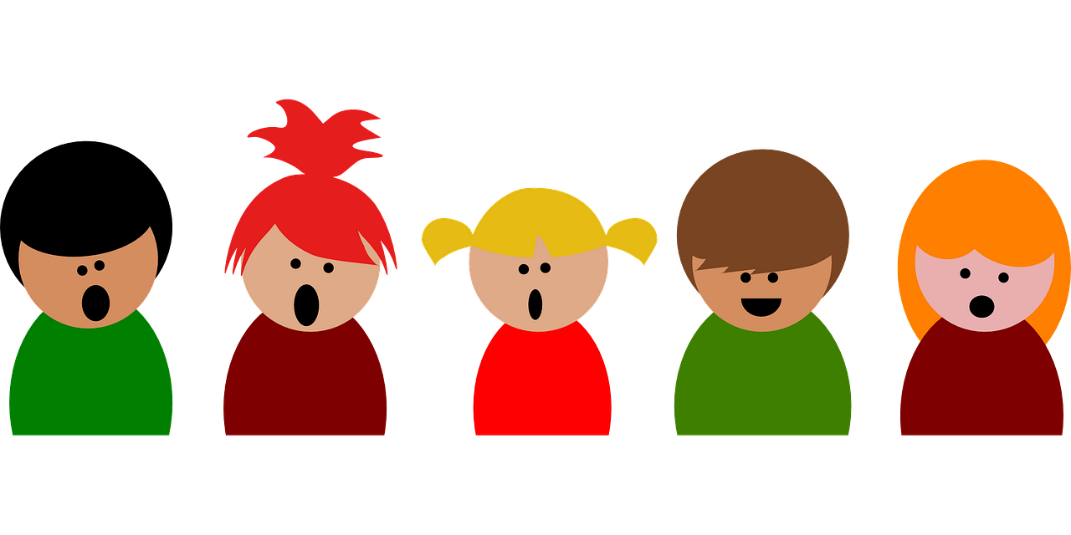 